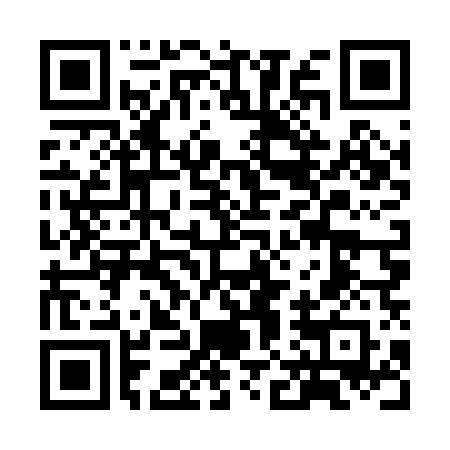 Prayer times for Brixham Lower Corners, Maine, USAMon 1 Jul 2024 - Wed 31 Jul 2024High Latitude Method: Angle Based RulePrayer Calculation Method: Islamic Society of North AmericaAsar Calculation Method: ShafiPrayer times provided by https://www.salahtimes.comDateDayFajrSunriseDhuhrAsrMaghribIsha1Mon3:205:0712:474:528:2610:142Tue3:215:0812:474:528:2610:133Wed3:225:0812:474:528:2610:134Thu3:235:0912:484:528:2610:125Fri3:235:1012:484:528:2510:116Sat3:245:1012:484:528:2510:117Sun3:255:1112:484:528:2510:108Mon3:275:1212:484:528:2410:099Tue3:285:1312:484:528:2410:0810Wed3:295:1312:484:528:2310:0811Thu3:305:1412:494:528:2310:0712Fri3:315:1512:494:528:2210:0613Sat3:325:1612:494:528:2210:0514Sun3:345:1712:494:528:2110:0415Mon3:355:1712:494:528:2010:0216Tue3:365:1812:494:528:2010:0117Wed3:385:1912:494:528:1910:0018Thu3:395:2012:494:528:189:5919Fri3:405:2112:494:518:179:5820Sat3:425:2212:494:518:169:5621Sun3:435:2312:494:518:169:5522Mon3:455:2412:494:518:159:5423Tue3:465:2512:494:508:149:5224Wed3:475:2612:494:508:139:5125Thu3:495:2712:504:508:129:4926Fri3:505:2812:494:508:119:4827Sat3:525:2912:494:498:109:4628Sun3:535:3012:494:498:099:4529Mon3:555:3112:494:498:079:4330Tue3:565:3212:494:488:069:4131Wed3:585:3312:494:488:059:40